Publicado en  el 05/06/2014 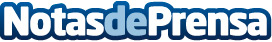 El Museo Reina Sofía presenta Kerry James Marshall: pintura y otras cosasDatos de contacto:Nota de prensa publicada en: https://www.notasdeprensa.es/el-museo-reina-sofia-presenta-kerry-james_1 Categorias: Artes Visuales http://www.notasdeprensa.es